„A Kárpát-medencében élek”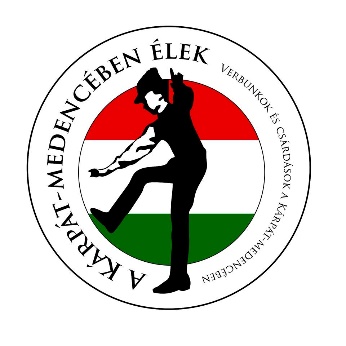 SzólótáncversenyNEVEZÉSI LAPNyíregyháza, 2019. március 09.Kategória:    Szóló férfitánc                A táncos neve:………………………………………………………………………………….Születési helye:……………………….   Ideje: …………………….         …….      korcsoportVersenyeztető iskola/ egyesület/csoport/ neve, címe:……………………………………………………………………………………………………………………………………………Felkészítő tanár neve:………………………………………………………………………….Felkészítő tanár/Versenyző elérhetőségei: Telefonszáma: …………………....   E-mail cím: ………………………………………..A versenyző táncának/táncainak megnevezése: Kötelező tánc: …………..…..…………………………………………..Szabadon választott tánc: ………………………………………………………………….Dátum: ………………………………..								………………………………….							          Felkészítő tanár/Versenyző aláírása